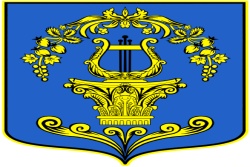 СОВЕТ ДЕПУТАТОВ МУНИЦИПАЛЬНОГО ОБРАЗОВАНИЯТАИЦКОЕ ГОРОДСКОЕ ПОСЕЛЕНИЕГАТЧИНСКОГО МУНИЦИПАЛЬНОГО РАЙОНА ЛЕНИНГРАДСКОЙ ОБЛАСТИРЕШЕНИЕОт____________  2022 года                                                                № ПРОЕКТОб инициативе по изменению границы муниципального образования Таицкое городское поселение Гатчинского муниципального района Ленинградской области, не влекущем отнесения территорий населённых пунктов к территориям других муниципальных образованийРассмотрев проект текстового и графического описания границ муниципального образования Таицкое городское поселение Гатчинского муниципального района Ленинградской области, руководствуясь частью 4 статьи 12 Федерального закона от 06 октября 2003 года №131-ФЗ «Об общих принципах местного самоуправления в Российской Федерации», руководствуясь Уставом муниципального образования Таицкое городское поселение Гатчинского муниципального района Ленинградской области   совет депутатов МО Таицкое городское поселениерешил:1.Выразить согласие населения муниципального образования Таицкое городское поселение Гатчинского муниципального района Ленинградской области (далее – МО Таицкое городское поселение) на изменение границы МО Таицкое городское поселение, не влекущее отнесения территорий населённых пунктов к территориям других муниципальных образований. 2. Настоящее решение вступает в силу со дня официального опубликования в официальном источнике опубликования нормативно-правовых актов Таицкого городского поселения – печатное издание «Таицкий вестник», подлежит размещению на официальном  сайте поселения в  информационно коммуникационной сети  «Интернет».Глава муниципального образования                                       Т.П. ПавловаТаицкое городское поселение